Красноярский крайНовосёловский районАдминистрация Чулымского сельсоветаПОСТАНОВЛЕНИЕ06.10.2016 г.                         		 п. Чулым                       	№ 138«О присвоении адреса»На основании ст. 9 Закона Красноярского края «Об административно – территориальном устройстве Красноярского края»ПОСТАНОВЛЯЮ:1. Присвоить почтовый адрес земельному участку:Адрес до переадрессации: Красноярский край, Новоселовский район, п. Дивный, ул. ЛеснаяАдрес после переадрессации: Красноярский край, Новоселовский район, п. Дивный, ул. Лесная, 82. Контроль за исполнением данного постановления возложить на зам. главы сельсовета Е.А. Лактюшину.3. Постановление вступает в силу со дня подписания Глава администрации:                                                        В.Н. Летников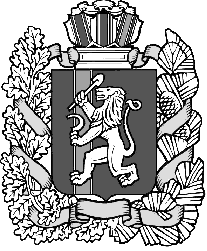 